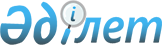 2015 жылға қоғамдық жұмыстарды ұйымдастыру туралы
					
			Мерзімі біткен
			
			
		
					Қызылорда облысы Сырдария ауданы әкімдігінің 2015 жылғы 02 наурыздағы № 78 қаулысы. Қызылорда облысының Әділет департаментінде 2015 жылғы 05 наурызда № 4899 болып тіркелді. Қолданылу мерзімінің аяқталуына байланысты тоқтатылды      "Қазақстан Республикасындағы жергілікті мемлекеттік басқару және өзін-өзі басқару туралы" Қазақстан Республикасының 2001 жылғы 23 қаңтардағы Заңына және "Халықты жұмыспен қамту туралы" Қазақстан Республикасының 2001 жылғы 23 қаңтардағы Заңына сәйкес Сырдария ауданының әкiмдiгi ҚАУЛЫ ЕТЕДI:

      1. Қосымшаға сәйкес 2015 жылға қоғамдық жұмыстар жүргізілетін ұйымдардың тізбелері, қоғамдық жұмыстардың түрлері, көлемі мен нақты жағдайлары, қатысушылардың еңбегіне төленетін ақының мөлшері және оларды қаржыландыру көздері бекітілсін, қоғамдық жұмыстарға сұраныс пен ұсыныс айқындалсын.

      2. "Сырдария аудандық жұмыспен қамту, әлеуметтік бағдарламалар және азаматтық хал актілерін тіркеу бөлімі" коммуналдық мемлекеттік мекемесі қоғамдық жұмыстарға жұмыссыздарды жолдауды қамтамасыз етсін.

      3. Осы қаулының орындалуын бақылау Сырдария ауданы әкiмiнiң орынбасары Е.Әжікеновке жүктелсiн.

      4. Осы қаулы алғашқы ресми жарияланған күнінен кейін күнтізбелік он күн өткен соң қолданысқа енгізіледі.

 2015 жылға қоғамдық жұмыстар жүргізілетін ұйымдардың тізбелері, қоғамдық жұмыстардың түрлері, көлемі мен нақты жағдайлары, қатысушылардың еңбегіне төленетін ақының мөлшері және оларды қаржыландыру көздері, қоғамдық жұмыстарға сұраныс пен ұсыныс
					© 2012. Қазақстан Республикасы Әділет министрлігінің «Қазақстан Республикасының Заңнама және құқықтық ақпарат институты» ШЖҚ РМК
				
      Аудан әкімі

Ғ. Қазантаев
Сырдария ауданы әкімдігінің
2015 жылғы 02 наурыздағы 
№ 78 қаулысына қосымша№ р/с

Ұйымдардың тiзбесi

Қоғамдық жұмыстардың түрлерi

Көлемi мен

нақты жағдайлары

Қатысушылардың

еңбегіне төленетін

ақының мөлшерi

Қаржыландыру

көздерi

Қоғамдық

жұмыстарға

сұраныс

Қоғамдық

жұмыстарға

ұсыныс

1

2

3

4

5

6

7

8

1

"Сырдария ауданы әкiмiнiң аппараты" мемлекеттiк мекемесi

Әртүрлі құжаттарды өңдеу жөніндегі техникалық жұмыстар

1000 дана құжат

Толық емес жұмыс күні жағдайында және икемді кесте бойынша

Қазақстан Республикасының "Бюджет кодексіне" сәйкес ең төменгі жалақы мөлшерінде

Жергiлiктi бюджет

10

10

2

"Тереңөзек кентi әкiмiнiң аппараты" мемлекеттiк мекемесi

Әртүрлі құжаттарды өңдеу жөніндегі техникалық жұмыстар

1000 дана құжат

Толық емес жұмыс күні жағдайында және икемді кесте бойынша

Қазақстан Республикасының "Бюджет кодексіне" сәйкес ең төменгі жалақы мөлшерінде

Жергiлiктi бюджет

10

10

2

"Тереңөзек кентi әкiмiнiң аппараты" мемлекеттiк мекемесi

Көркейту және санитарлық тазарту жөніндегі жұмыстар

1000 дана ағаш егу, әктеу

Толық емес жұмыс күні жағдайында және икемді кесте бойынша

Қазақстан Республикасының "Бюджет кодексіне" сәйкес ең төменгі жалақы мөлшерінде

Жергiлiктi бюджет

110

110

3

"Ақжарма ауылдық округi әкiмiнiң аппараты" мемлекеттiк мекемесi

Әртүрлі құжаттарды өңдеу жөніндегі техникалық жұмыстар

 

300 дана құжат

Толық емес жұмыс күні жағдайында және икемді кесте бойынша

Қазақстан Республикасының "Бюджет кодексіне" сәйкес ең төменгі жалақы мөлшерінде

Жергiлiктi бюджет

5

5

 

3

"Ақжарма ауылдық округi әкiмiнiң аппараты" мемлекеттiк мекемесi

Көркейту және санитарлық тазарту жөніндегі жұмыстар

 

500 дана ағаш егу, әктеу

Толық емес жұмыс күні жағдайында және икемді кесте бойынша

Қазақстан Республикасының "Бюджет кодексіне" сәйкес ең төменгі жалақы мөлшерінде

Жергiлiктi бюджет

25

25

4

"Шіркейлі ауылдық округi әкiмiнiң аппараты" мемлекеттiк мекемесi

Әртүрлі құжаттарды өңдеу жөніндегі техникалық жұмыстар

300 дана құжат

Толық емес жұмыс күні жағдайында және икемді кесте бойынша

Қазақстан Республикасының "Бюджет кодексіне" сәйкес ең төменгі жалақы мөлшерінде

Жергiлiктi бюджет

5

5

 

4

"Шіркейлі ауылдық округi әкiмiнiң аппараты" мемлекеттiк мекемесi

Көркейту және санитарлық тазарту жөніндегі жұмыстар

500 дана ағаш егу, әктеу

Толық емес жұмыс күні жағдайында және икемді кесте бойынша

Қазақстан Республикасының "Бюджет кодексіне" сәйкес ең төменгі жалақы мөлшерінде

Жергiлiктi бюджет

25

25

5

"Шаған ауылдық округi әкiмiнiң аппараты" мемлекеттiк мекемесi

Әртүрлі құжаттарды өңдеу жөніндегі техникалық жұмыстар

400 дана құжат

Толық емес жұмыс күні жағдайында және икемді кесте бойынша

Қазақстан Республикасының "Бюджет кодексіне" сәйкес ең төменгі жалақы мөлшерінде

Жергiлiктi бюджет

5

5

 

5

"Шаған ауылдық округi әкiмiнiң аппараты" мемлекеттiк мекемесi

Көркейту және санитарлық тазарту жөніндегі жұмыстар

500 дана ағаш егу, әктеу

Толық емес жұмыс күні жағдайында және икемді кесте бойынша

Қазақстан Республикасының "Бюджет кодексіне" сәйкес ең төменгі жалақы мөлшерінде

Жергiлiктi бюджет

30

30

6

"Нағи Ілиясов ауылдық округi әкiмiнiң аппараты" мемлекеттiк мекемесi

Әртүрлі құжаттарды өңдеу жөніндегі техникалық жұмыстар

300 дана құжат

Толық емес жұмыс күні жағдайында және икемді кесте бойынша

Қазақстан Республикасының "Бюджет кодексіне" сәйкес ең төменгі жалақы мөлшерінде

Жергiлiктi бюджет

5

5

 

6

"Нағи Ілиясов ауылдық округi әкiмiнiң аппараты" мемлекеттiк мекемесi

Көркейту және санитарлық тазарту жөніндегі жұмыстар

500 дана ағаш егу, әктеу

Толық емес жұмыс күні жағдайында және икемді кесте бойынша

Қазақстан Республикасының "Бюджет кодексіне" сәйкес ең төменгі жалақы мөлшерінде

Жергiлiктi бюджет

25

25

7

"Іңкәрдария ауылдық округі әкімінің аппараты" мемлекеттік мекемесі

Әртүрлі құжаттарды өңдеу жөніндегі техникалық жұмыстар

200 дана құжат

Толық емес жұмыс күні жағдайында және икемді кесте бойынша

Қазақстан Республикасының "Бюджет кодексіне" сәйкес ең төменгі жалақы мөлшерінде

Жергiлiктi бюджет

5

5

 

7

"Іңкәрдария ауылдық округі әкімінің аппараты" мемлекеттік мекемесі

Көркейту және санитарлық тазарту жөніндегі жұмыстар

300 дана ағаш егу, әктеу

Толық емес жұмыс күні жағдайында және икемді кесте бойынша

Қазақстан Республикасының "Бюджет кодексіне" сәйкес ең төменгі жалақы мөлшерінде

Жергiлiктi бюджет

25

25

8


"Асқар Тоқмағанбетов ауылдық округі әкімінің аппараты" мемлекеттік мекемесі

Әртүрлі құжаттарды өңдеу жөніндегі техникалық жұмыстар

300 дана құжат

Толық емес жұмыс күні жағдайында және икемді кесте бойынша

Қазақстан Республикасының "Бюджет кодексіне" сәйкес ең төменгі жалақы мөлшерінде

Жергiлiктi бюджет

5

5

 

8


"Асқар Тоқмағанбетов ауылдық округі әкімінің аппараты" мемлекеттік мекемесі

Көркейту және санитарлық тазарту жөніндегі жұмыстар

500 дана ағаш егу, әктеу

Толық емес жұмыс күні жағдайында және икемді кесте бойынша

Қазақстан Республикасының "Бюджет кодексіне" сәйкес ең төменгі жалақы мөлшерінде

Жергiлiктi бюджет

25

25

9

"Қоғалыкөл ауылдық округі әкімінің аппараты" мемлекеттік мекемесі

Әртүрлі құжаттарды өңдеу жөніндегі техникалық жұмыстар

300 дана құжат

Толық емес жұмыс күні жағдайында және икемді кесте бойынша

Қазақстан Республикасының "Бюджет кодексіне" сәйкес ең төменгі жалақы мөлшерінде

Жергiлiктi бюджет

5

5

 

9

"Қоғалыкөл ауылдық округі әкімінің аппараты" мемлекеттік мекемесі

Көркейту және санитарлық тазарту жөніндегі жұмыстар

500 дана ағаш егу, әктеу

Толық емес жұмыс күні жағдайында және икемді кесте бойынша

Қазақстан Республикасының "Бюджет кодексіне" сәйкес ең төменгі жалақы мөлшерінде

Жергiлiктi бюджет

25

25

10

"Бесарық ауылдық округі әкімінің аппараты" мемлекеттік мекемесі

Әртүрлі құжаттарды өңдеу жөніндегі техникалық жұмыстар

300 дана құжат

Толық емес жұмыс күні жағдайында және икемді кесте бойынша

Қазақстан Республикасының "Бюджет кодексіне" сәйкес ең төменгі жалақы мөлшерінде

Жергiлiктi бюджет

5

5

 

10

"Бесарық ауылдық округі әкімінің аппараты" мемлекеттік мекемесі

Көркейту және санитарлық тазарту жөніндегі жұмыстар

500 дана ағаш егу, әктеу

Толық емес жұмыс күні жағдайында және икемді кесте бойынша

Қазақстан Республикасының "Бюджет кодексіне" сәйкес ең төменгі жалақы мөлшерінде

Жергiлiктi бюджет

25

25

11

"Аманкелді ауылдық округі әкімінің аппараты" мемлекеттік мекемесі

Әртүрлі құжаттарды өңдеу жөніндегі техникалық жұмыстар

300 дана құжат

Толық емес жұмыс күні жағдайында және икемді кесте бойынша

Қазақстан Республикасының "Бюджет кодексіне" сәйкес ең төменгі жалақы мөлшерінде

Жергiлiктi бюджет

5

5

 

11

"Аманкелді ауылдық округі әкімінің аппараты" мемлекеттік мекемесі

Көркейту және санитарлық тазарту жөніндегі жұмыстар

500 дана ағаш егу, әктеу

Толық емес жұмыс күні жағдайында және икемді кесте бойынша

Қазақстан Республикасының "Бюджет кодексіне" сәйкес ең төменгі жалақы мөлшерінде

Жергiлiктi бюджет

30

30

12

"Айдарлы ауылдық округі әкімінің аппараты" мемлекеттік мекемесі

Әртүрлі құжаттарды өңдеу жөніндегі техникалық жұмыстар

300 дана құжат

Толық емес жұмыс күні жағдайында және икемді кесте бойынша

Қазақстан Республикасының "Бюджет кодексіне" сәйкес ең төменгі жалақы мөлшерінде

Жергiлiктi бюджет

5

5

 

12

"Айдарлы ауылдық округі әкімінің аппараты" мемлекеттік мекемесі

Көркейту және санитарлық тазарту жөніндегі жұмыстар

300 дана ағаш егу, әктеу

Толық емес жұмыс күні жағдайында және икемді кесте бойынша

Қазақстан Республикасының "Бюджет кодексіне" сәйкес ең төменгі жалақы мөлшерінде

Жергiлiктi бюджет

30

30

13

"Қалжан ахун ауылдық округі әкімінің аппараты" мемлекеттік мекемесі

Әртүрлі құжаттарды өңдеу жөніндегі техникалық жұмыстар

300 дана құжат

Толық емес жұмыс күні жағдайында және икемді кесте бойынша

Қазақстан Республикасының "Бюджет кодексіне" сәйкес ең төменгі жалақы мөлшерінде

Жергiлiктi бюджет

5

5

 

13

"Қалжан ахун ауылдық округі әкімінің аппараты" мемлекеттік мекемесі

Көркейту және санитарлық тазарту жөніндегі жұмыстар

500 дана ағаш егу, әктеу

Толық емес жұмыс күні жағдайында және икемді кесте бойынша

Қазақстан Республикасының "Бюджет кодексіне" сәйкес ең төменгі жалақы мөлшерінде

Жергiлiктi бюджет

25

25

14

"Сәкен Сейфуллин ауылдық округі әкімінің аппараты" мемлекеттік мекемесі

Әртүрлі құжаттарды өңдеу жөніндегі техникалық жұмыстар,

300 дана құжат

Толық емес жұмыс күні жағдайында және икемді кесте бойынша

Қазақстан Республикасының "Бюджет кодексіне" сәйкес ең төменгі жалақы мөлшерінде

Жергiлiктi бюджет

5

5

 

14

"Сәкен Сейфуллин ауылдық округі әкімінің аппараты" мемлекеттік мекемесі

Көркейту және санитарлық тазарту жөніндегі жұмыстар

500 дана ағаш егу, әктеу

Толық емес жұмыс күні жағдайында және икемді кесте бойынша

Қазақстан Республикасының "Бюджет кодексіне" сәйкес ең төменгі жалақы мөлшерінде

Жергiлiктi бюджет

25

25

15

"Жетікөл ауылдық округі әкімінің аппараты" мемлекеттік мекемесі

Әртүрлі құжаттарды өңдеу жөніндегі техникалық жұмыстар

200 дана құжат

Толық емес жұмыс күні жағдайында және икемді кесте бойынша

Қазақстан Республикасының "Бюджет кодексіне" сәйкес ең төменгі жалақы мөлшерінде

Жергiлiктi бюджет

3

3

 

15

"Жетікөл ауылдық округі әкімінің аппараты" мемлекеттік мекемесі

Көркейту және санитарлық тазарту жөніндегі жұмыстар

300 дана ағаш егу, әктеу

Толық емес жұмыс күні жағдайында және икемді кесте бойынша

Қазақстан Республикасының "Бюджет кодексіне" сәйкес ең төменгі жалақы мөлшерінде

Жергiлiктi бюджет

22

22

16

"Сырдария аудандық жұмыспен қамту, әлеуметтік бағдарламалар және азаматтық хал актілерін тіркеу бөлімі" коммуналдық мемлекеттік мекемесі

Әртүрлі құжаттарды өңдеу жөніндегі техникалық жұмыстар

2000 дана құжат

Толық емес жұмыс күні жағдайында және икемді кесте бойынша

Қазақстан Республикасының "Бюджет кодексіне" сәйкес ең төменгі жалақы мөлшерінде

Жергiлiктi бюджет

11

11

17

"Сырдария аудандық дене шынықтыру және спорт бөлімі" мемлекеттік мекемесі

Әртүрлі құжаттарды өңдеу жөніндегі техникалық жұмыстар

300 дана құжат

Толық емес жұмыс күні жағдайында және икемді кесте бойынша

Қазақстан Республикасының "Бюджет кодексіне" сәйкес ең төменгі жалақы мөлшерінде

Жергiлiктi бюджет

4

4

18

"Сырдария аудандық бiлiм бөлiмi" мемлекеттiк мекемесi

Әртүрлі құжаттарды өңдеу жөніндегі техникалық жұмыстар

1000 дана құжат

Толық емес жұмыс күні жағдайында және икемді кесте бойынша

Қазақстан Республикасының "Бюджет кодексіне" сәйкес ең төменгі жалақы мөлшерінде

Жергiлiктi бюджет

12

12

19

"Сырдария аудандық ауыл шаруашылығы бөлiмі" мемлекеттiк мекемесi

Әртүрлі құжаттарды өңдеу жөніндегі техникалық жұмыстар

300 дана құжат

Толық емес жұмыс күні жағдайында және икемді кесте бойынша

Қазақстан Республикасының "Бюджет кодексіне" сәйкес ең төменгі жалақы мөлшерінде

Жергiлiктi бюджет

4

4

20

"Сырдария аудандық қаржы бөлiмi" мемлекеттiк мекемесi

Әртүрлі құжаттарды өңдеу жөніндегі техникалық жұмыстар

300 дана құжат

Толық емес жұмыс күні жағдайында және икемді кесте бойынша

Қазақстан Республикасының "Бюджет кодексіне" сәйкес ең төменгі жалақы мөлшерінде

Жергiлiктi бюджет

4

4

21

" Сырдария аудандық қала құрылысы және сәулет бөлiмi" мемлекеттiк мекемесi

Әртүрлі құжаттарды өңдеу жөніндегі техникалық жұмыстар

600 дана құжат

Толық емес жұмыс күні жағдайында және икемді кесте бойынша

Қазақстан Республикасының "Бюджет кодексіне" сәйкес ең төменгі жалақы мөлшерінде

Жергiлiктi бюджет

4

4

22

"Сырдария аудандық құрылыс бөлiмi" мемлекеттiк мекемесi

Әртүрлі құжаттарды өңдеу жөніндегі техникалық жұмыстар

600 дана құжат

Толық емес жұмыс күні жағдайында және икемді кесте бойынша

Қазақстан Республикасының "Бюджет кодексіне" сәйкес ең төменгі жалақы мөлшерінде

Жергiлiктi бюджет

7

7

23

 

"Сырдария аудандық iшкi саясат бөлiмi" мемлекеттiк мекемесi

Әртүрлі құжаттарды өңдеу жөніндегі техникалық жұмыстар

600 дана құжат

Толық емес жұмыс күні жағдайында және икемді кесте бойынша

Қазақстан Республикасының "Бюджет кодексіне" сәйкес ең төменгі жалақы мөлшерінде

Жергiлiктi бюджет

10

10

 

24

"Сырдария аудандық кәсiпкерлiк бөлiмi" мемлекеттiк мекемесi

Әртүрлі құжаттарды өңдеу жөніндегі техникалық жұмыстар

200 дана құжат

Толық емес жұмыс күні жағдайында және икемді кесте бойынша

Қазақстан Республикасының "Бюджет кодексіне" сәйкес ең төменгі жалақы мөлшерінде

Жергiлiктi бюджет

4

4

25

"Сырдария аудандық жер қатынастары бөлiмi" мемлекеттiк мекемесi

Әртүрлі құжаттарды өңдеу жөніндегі техникалық жұмыстар

500 дана құжат

Толық емес жұмыс күні жағдайында және икемді кесте бойынша

Қазақстан Республикасының "Бюджет кодексіне" сәйкес ең төменгі жалақы мөлшерінде

Жергiлiктi бюджет

7

7

26

"Сырдария аудандық тұрғын үй коммуналдық шаруашылық, жолаушылар көлiгi және автомобиль жолдары бөлiмi" мемлекеттiк мекемесi

Әртүрлі құжаттарды өңдеу жөніндегі техникалық жұмыстар

500 дана құжат

Толық емес жұмыс күні жағдайында және икемді кесте бойынша

Қазақстан Республикасының "Бюджет кодексіне" сәйкес ең төменгі жалақы мөлшерінде

Жергiлiктi бюджет

4

4

27

"Сырдария аудандық мәдениет және тiлдердi дамыту бөлiмi" мемлекеттiк мекемесi

Әртүрлі құжаттарды өңдеу жөніндегі техникалық жұмыстар

300 дана құжат

Толық емес жұмыс күні жағдайында және икемді кесте бойынша

Қазақстан Республикасының "Бюджет кодексіне" сәйкес ең төменгі жалақы мөлшерінде

Жергiлiктi бюджет

4

4

 

28

"Сырдария аудандық ветеринария және ветеринариялық бақылау бөлiмi" коммуналдық мемлекеттiк мекемесi

Әртүрлі құжаттарды өңдеу жөніндегі техникалық жұмыстар

300 дана құжат

Толық емес жұмыс күні жағдайында және икемді кесте бойынша

Қазақстан Республикасының "Бюджет кодексіне" сәйкес ең төменгі жалақы мөлшерінде

Жергiлiктi бюджет

4

4

29

"Сырдария аудандық экономика және бюджеттік жоспарлау бөлiмi" мемлекеттiк мекемесi

Әртүрлі құжаттарды өңдеу жөніндегі техникалық жұмыстар

300 дана құжат

Толық емес жұмыс күні жағдайында және икемді кесте бойынша

Қазақстан Республикасының "Бюджет кодексіне" сәйкес ең төменгі жалақы мөлшерінде

Жергiлiктi бюджет

2

2

30

"Сырдария аудандық мәдениет үйлерi мен клубтары" мемлекеттiк кәсiпорын

Әртүрлі құжаттарды өңдеу жөніндегі техникалық жұмыстар

300 дана құжат

Толық емес жұмыс күні жағдайында және икемді кесте бойынша

Қазақстан Республикасының "Бюджет кодексіне" сәйкес ең төменгі жалақы мөлшерінде

Жергiлiктi бюджет

4

4

31

"Сырдария аудандық орталықтандырылған кiтапхана жүйесi" мемлекеттiк мекемесi

Әртүрлі құжаттарды өңдеу жөніндегі техникалық жұмыстар

500 дана құжат

Толық емес жұмыс күні жағдайында және икемді кесте бойынша

Қазақстан Республикасының "Бюджет кодексіне" сәйкес ең төменгі жалақы мөлшерінде

Жергiлiктi бюджет

7

7

32

"Қазақстан Республикасы Еңбек және халықты әлеуметтік қорғау министрлігінің Зейнетақы төлеу жөніндегі мемлекеттік орталығы" республикалық мемлекеттік қазыналық кәсіпорынның Қызылорда облыстық филиалы

Әртүрлі құжаттарды өңдеу жөніндегі техникалық жұмыстар

1500 дана құжат

Толық емес жұмыс күні жағдайында және икемді кесте бойынша

Қазақстан Республикасының "Бюджет кодексіне" сәйкес ең төменгі жалақы мөлшерінде

Жергiлiктi бюджет

7

7

33

"Халыққа қызмет көрсету орталығы" Республикалық мемлекеттiк кәсіпорынның Қызылорда облысы бойынша филиалы (Сырдария аудандық бөлімшесі)

Әртүрлі құжаттарды өңдеу жөніндегі техникалық жұмыстар

2000 дана құжат

Толық емес жұмыс күні жағдайында және икемді кесте бойынша

Қазақстан Республикасының "Бюджет кодексіне" сәйкес ең төменгі жалақы мөлшерінде

Жергiлiктi бюджет

7

7

34

"Қазақстан Республикасы Әдiлет министрлiгi Қызылорда облысы Әдiлет Департаментiнің Сырдария ауданының Әдiлет басқармасы" республикалық мемлекеттiк мекемесi

Әртүрлі құжаттарды өңдеу жөніндегі техникалық жұмыстар

1000 дана құжат

Толық емес жұмыс күні жағдайында және икемді кесте бойынша

Қазақстан Республикасының "Бюджет кодексіне" сәйкес ең төменгі жалақы мөлшерінде

Жергiлiктi бюджет

7

7

 

35

Қазақстан Республикасы Ішкі істер Министрлігі "Қызылорда облысы ішкі істер департаментінің

Сырдария аудандық ішкі істер бөлімі" мемлекеттік мекемесі

Құжаттарды өңдеу, көбейту және тарату

1000 дана құжат

Толық емес жұмыс күні жағдайында және икемді кесте

бойынша

Қазақстан Республикасының "Бюджет кодексіне" сәйкес ең төменгі жалақы мөлшерінде

Жергiлiктi бюджет

10

10

36

Қазақстан Республикасы Қорғаныс министрлігінің "Қызылорда облысы Сырдария ауданының қорғаныс істері жөніндегі бөлімі" республикалық мемлекеттік мекемесі

Әртүрлі құжаттарды өңдеу жөніндегі техникалық жұмыстар

500 дана құжат

Толық емес жұмыс күні жағдайында және икемді кесте бойынша

Қазақстан Республикасының "Бюджет кодексіне" сәйкес ең төменгі жалақы мөлшерінде

Жергiлiктi бюджет

10

10

37

Сырдария аудандық соты

Әртүрлі құжаттарды өңдеу жөніндегі техникалық жұмыстар

500 дана құжат

Толық емес жұмыс күні жағдайында және икемді кесте бойынша

Қазақстан Республикасының "Бюджет кодексіне" сәйкес ең төменгі жалақы мөлшерінде

Жергiлiктi бюджет

7

7

38

"Тереңөзек кенті әкімі аппараты" мемлекеттік мекемесінің "Тереңөзек кенті мәдениет үйі" мемлекеттік коммуналдық қазыналық кәсіпорны

Әртүрлі құжаттарды өңдеу жөніндегі техникалық жұмыстар

200 дана құжат

Толық емес жұмыс күні жағдайында және икемді кесте бойынша

Қазақстан Республикасының "Бюджет кодексіне" сәйкес ең төменгі жалақы мөлшерінде

Жергiлiктi бюджет

4

4

39

Сырдария аудандық статистика басқармасы

Әртүрлі құжаттарды өңдеу жөніндегі техникалық жұмыстар

300 дана құжат

Толық емес жұмыс күні жағдайында және икемді кесте бойынша

Қазақстан Республикасының "Бюджет кодексіне" сәйкес ең төменгі жалақы мөлшерінде

Жергiлiктi бюджет

4

4

40

Сырдария аудандық дене шынықтыру және спорт бөлімінің "Сырдария спорт клубы" мемлекеттік коммуналдық қазыналық кәсіпорны

Әртүрлі құжаттарды өңдеу жөніндегі техникалық жұмыстар

100 дана құжат

Толық емес жұмыс күні жағдайында және икемді кесте бойынша

Қазақстан Республикасының "Бюджет кодексіне" сәйкес ең төменгі жалақы мөлшерінде

Жергiлiктi бюджет

4

4

41

Қызылорда облысының дене шынықтыру және спорт басқармасының "№11 Сырдария ауданының олимпиадалық резервтің мамандандырылған балалар-жасөспірімдер мектебі" коммуналдық мемлекеттік мекемесі

Әртүрлі құжаттарды өңдеу жөніндегі техникалық жұмыстар

100 дана құжат

Толық емес жұмыс күні жағдайында және икемді кесте бойынша

Қазақстан Республикасының "Бюджет кодексіне" сәйкес ең төменгі жалақы мөлшерінде

Жергiлiктi бюджет

4

4

42

Қызылорда облысының мұрағаттар мен құжаттама басқармасының "Сырдария аудандық мұрағаты" коммуналдық мемлекеттік мекемесі

Әртүрлі құжаттарды өңдеу жөніндегі техникалық жұмыстар

300 дана құжат

Толық емес жұмыс күні жағдайында және икемді кесте бойынша

Қазақстан Республикасының "Бюджет кодексіне" сәйкес ең төменгі жалақы мөлшерінде

Жергiлiктi бюджет

4

4

43

"Сырдария аудандық мәдениет және тілдерді дамыту бөлімінің" Сырдария аудандық тарихи -өлкетану музейі" мемлекеттік коммуналдық қазыналық кәсіпорны

Әртүрлі құжаттарды өңдеу жөніндегі техникалық жұмыстар

200 дана құжат

Толық емес жұмыс күні жағдайында және икемді кесте бойынша

Қазақстан Республикасының "Бюджет кодексіне" сәйкес ең төменгі жалақы мөлшерінде

Жергiлiктi бюджет

10

10

Барлығы:

 

Барлығы:

 

Барлығы:

 

Барлығы:

 

Барлығы:

 

700

700

